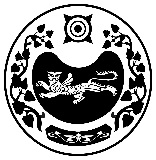 ПРИКАЗот 13.02.2019 г. № 180-П-25г. АбаканО введении временных ограничений движения транспортных средств по автомобильным дорогам общего пользования Республики Хакасия в 2019 годуРуководствуясь Федеральным законом от 08.11.2007 № 257-ФЗ 
«Об автомобильных дорогах и о дорожной деятельности в Российской Федерации и о внесении изменений в отдельные законодательные акты Российской Федерации», постановлением Правительства Республики Хакасия от 16.01.2013    № 09 «Об утверждении Порядка осуществления временных ограничений или прекращения движения транспортных средств по автомобильным дорогам регионального или межмуниципального, местного значения на территории Республики Хакасия и внесении изменений в отдельные постановления Правительства Республики Хакасия», в целях предотвращения снижения несущей способности конструктивных элементов автомобильных дорог, п р и к а з ы в а ю:1. Ввести в период:с 09 апреля по 08 мая 2019 года временное ограничение движения  транспортных средств по автомобильным дорогам общего пользования Республики Хакасия, нагрузка на ось или группу осей (тележку) которых превышает временно установленные предельно допустимые значения (далее - временное ограничение движения в весенний период);с 01 июня по 31 августа 2019 года временное ограничение движения транспортных средств, осуществляющих перевозки тяжеловесных грузов, нагрузка на ось или группу осей (тележку) которых превышает установленные на территории Российской Федерации предельно допустимые значения,  по автомобильным дорогам общего пользования Республики Хакасия с асфальтобетонным покрытием (далее - временное ограничение движения в летний период) при значениях дневной температуры воздуха свыше 32°С, по данным 
ГУ «Хакасский республиканский центр по гидрометеорологии и мониторингу окружающей среды».2. Установить Перечень автомобильных дорог общего пользования Республики Хакасия, на которых вводится временное ограничение движения в весенний период, с указанием предельно допустимых значений нагрузок на ось  или группу осей (тележку) транспортного средства, согласно приложению к настоящему приказу.3. Государственному казенному учреждению Республики Хакасия «Управление автомобильных дорог Республики Хакасия» (Егоров А.А.) в период весеннего временного ограничения движения обеспечить своевременную установку дорожных знаков 3.12 «Ограничение массы, приходящейся на ось транспортного средства», ограничивающих предельно допустимую нагрузку на ось транспортного средства 6 тонн или 5 тонн соответственно.4. Отделу развития транспортного комплекса (Солдатов В.А.) при выдаче специального разрешения на движение по автомобильным дорогам тяжеловесного транспортного средства (далее - специальное разрешение), нагрузка на ось или группу осей (тележку) которых превышает установленные на территории Российской Федерации допустимые осевые нагрузки транспортных средств, по автомобильным дорогам с асфальтобетонным покрытием в период действия летнего временного ограничения движения, вносить в графу «Особые условия движения» специального разрешения записи следующего содержания: «при введении временного ограничения в летний период движение разрешается в период с 22.00 до 10.00».5. Временное ограничение движения в весенний период не распространяется:на международные перевозки грузов;на пассажирские перевозки автобусами, в том числе международные;на перевозки пищевых продуктов, животных, лекарственных препаратов, топлива (бензин, дизельное топливо, судовое топливо, топливо для реактивных двигателей, топочный мазут, газообразное топливо), смазочных масел (моторных, трансмиссионных, гидравлических, индустриальных, компрессионных, турбинных, антикоррозионных, электроизоляционных, базовых), пластичных смазок и специальных жидкостей (охлаждающих, тормозных), семенного фонда, удобрений, почты и почтовых грузов;на перевозку грузов, необходимых для ликвидации последствий стихийных бедствий или иных чрезвычайных происшествий;на транспортировку дорожно-строительной и дорожно-эксплуатационной техники и материалов, применяемых при проведении аварийно-восстановительных и ремонтных работ;на транспортные средства федеральных органов исполнительной власти, в которых федеральным законом предусмотрена военная служба.6. Временные ограничения движения в летний период не распространяются:на пассажирские перевозки автобусами, в том числе международные;на перевозку грузов, необходимых для ликвидации последствий стихийных бедствий или иных чрезвычайных происшествий;на транспортировку дорожно-строительной и дорожно-эксплуатационной техники и материалов, применяемых при проведении аварийно-восстановительных и ремонтных работ.Исполняющий обязанности министра                                                          И.В. БелоусПриложениек приказу Минтранса Хакасииот «___» ______2019 г. № 180-П- _____Переченьавтомобильных дорог общего пользования Республики Хакасия, на которых вводится временное ограничение движения в весенний период, с указанием предельно допустимых значений нагрузок на ось  или группу осей (тележку) транспортного средстваМИНИСТЕРСТВО ТРАНСПОРТА И ДОРОЖНОГО ХОЗЯЙСТВА  РЕСПУБЛИКИ ХАКАСИЯ (МИНТРАНС ХАКАСИИ)ТРАНСПОРТ ПАЗА ЧОЛ ХОНИИНЫҢ МИНИСТЕРСТВОЗЫХАКАС РЕСПУБЛИКАЗЫ (ХАКАСИЯНЫН МИНТРАНЗЫ)N п/пНаименование автомобильной дорогиПротяженность, кмПредельно допустимые значениянагрузок на оси или группу осей (тележку) транспортного средства тн (кН)1Обход г. Абакана км 423 - км 430 с мостовым переходом через реку "Енисей"11,86 (60)2Абакан - Ак-Довурак175,06 (60)3Подъезд к Майнской ГЭС1,16 (60)4Ачинск - Ужур - Шира - Троицкое169,56 (60)5Шира - Новоселово56,36 (60)6Абакан - Большой Ортон - Таштагол, с подъездом к г. Междуреченску9,36 (60)7Абакан - Саяногорск75,86 (60)8Белый Яр - Бея – Аскиз132,66 (60)9Белый Яр - Аршаново – Бея на участке км 20 – км 7073,95 (50)10Шира - Новоселово - Сарагаш33,55 (50)11Устинкино - Кирово - Чебаки50,65 (50)12Лукьяновка - Кирово - Очуры595 (50)13Новомихайловка - Очуры15,26 (60)14Рыбзавод - Изыхские Копи36 (60)15Подъезд к с. Новороссийское3,75 (50)16Подъезд к д. Летник85 (50)17Подъезд к д. Герасимово1,55 (50)18Подъезд к с. Подсинее1,76 (60)19Подъезд к аалу Сартыков2,15 (50)20Подъезд к д. Монастырка15 (50)21Абакан - Ак-Довурак - Пуланколь16,16 (60)22Аскиз - Бирикчуль - Вершина Теи88,86 (60)23Верх-Аскиз - Кызлас14,86 (60)24Картоев - Лырсы12,55 (50)25Кызлас - Картоев - Тюрт-Тас14,65 (50)26Полтаков - Сафронов15,25 (50)27Полтаков - Усть-Таштып9,35 (50)28Кызлас - Усть-Хойза3,95 (50)29Нижняя Тея - Усть-Чуль15,96 (60)30Аскиз - Бейка215 (50)31Подъезд к с. Полтаков3,55 (50)32Бея - Очуры48,46 (60)33Подъезд к д. Уты3,15 (50)34Бея - Дехановка7,95 (50)35Бондарево - Большой Монок16,95 (50)36Большой Монок - Усть-Сос6,45 (50)37Куйбышево - Койбалы9,75 (50)38Табат - Усть-Киндирла13,25 (50)39Саяногорск - Калы - Сабинка16,35 (50)40Саяногорск - Майнская ГЭС - Черемушки35,56 (60)41Подъезд к д. Новокурск0,75 (50)42Подъезд к д. Красный Катамор4,95 (50)43Подъезд к д. Малый Монок8,45 (50)44Подъезд к аалу Чаптыков1,65 (50)45Подъезд к с. Кирба1,35 (50)46Подъезд к с. Новотроицкое0,65 (50)47Подъезд к аалу Маткечик1,85 (50)48Подъезд к д. Дмитриевка7,65 (50)49Обход г. Саяногорска7,86 (60)50Подъезд к СаАЗу2,76 (60)51Боград - Знаменка - Климаниховский41,35 (50)52Знаменка - Карасук24,36 (60)53Большая Ерба - Сонское35,76 (60)54Подъезд к д. Полиндейка3,25 (50)55Троицкое - Абакано-Перевоз14,45 (50)56Сарагаш - Базандаиха8,55 (50)57Боград - Белелик - Давыдково26,55 (50)58Бородино - Толчея - Таежная20,25 (50)59Первомайское - Заречная4,85 (50)60Первомайское - Бей-Булук7,55 (50)61Красный Камень - Советская Хакасия12,65 (50)62Красный Камень - Бородино8,45 (50)63Копьево - Сарала52,86 (60)64Сарала - Приисковое48,65 (50)65Ачинск - Ужур - Шира - Троицкое - Июс25,26 (60)66Подъезд к с. Устинкино76 (60)67Копьево - Новомарьясово23,46 (60)68Новомарьясово - Монастырево23,55 (50)69Подъезд к д. Когунек75 (50)70Подъезд к д. Малый Сютик3,15 (50)71Подъезд к д. Костино4,95 (50)72Подъезд к д. Кагаево45 (50)73Таштып - Верхние Сиры175 (50)74Таштып - Верхняя Сея - Матур41,56 (60)75Таштып - Карагай16,85 (50)76Большая Сея - Верх-Таштып305 (50)77Нижний Имек - Печегол12,45 (50)78Абаза - Малые Арбаты19,15 (50)79Имек - Харой12,15 (50)80Матур - Нижний Матур2,755 (50)81Пригорск - Ербинская76,66 (60)82Усть-Абакан - Чарков - Ербинская120,36 (60)83Подъезд к аалу Доможаков3,26 (60)84Подъезд к аалу Райков2,76 (60)85Подъезд к аалу Сапогов4,16 (60)86Усть-Абакан - Расцвет2,85 (50)87Подъезд к с. Зеленое3,46 (60)88Подъезд к с. Солнечное7,66 (60)89Подъезд к пгт. Усть-Абакан2,26 (60)90Весеннее - Камышовая - Камызяк27,45 (50)91Пригорск - Мохов11,95 (50)92Ербинская - Туманный17,76 (60)93Подъезд к аалу Баинов3,35 (50)94Подъезд к п. Сахарный1,76 (60)95Шира - Черное Озеро44,16 (60)96Шира - Черное Озеро - Топанов - Коммунар53,05 (50)97Шира - Туим14,26 (60)98Подъезд к курорту "Оз. Шира"3,96 (60)99Подъезд к с. Фыркал4,16 (60)100Подъезд к с. Сон5,46 (60)101Шира - Беренжак53,35 (50)102Малый Спирин - Чалгыстаг - Туим175 (50)103Подъезд к п. Гайдаровск3,45 (50)104Черное Озеро - Белый Балахчин17,85 (50)105Черное Озеро - Кирово10,35 (50)106Кайбалы - Подсинее5,95 (50)107Подъезд к аалу Катанов0,96 (60)108Подъезд к пгт. Бискамжа13,25 (50)109Подъезд к п. ст. Камышта45 (50)110Подъезд к аалу Сафьянов35 (50)111Подъезд к с. Усть-Есь1,95 (50)112Лырсы - Усть-Чуль5,45 (50)113Дмитриевка - Новониколаевка - Кирба19,75 (50)114Подъезд к д. Новониколаевка10,35 (50)115Подъезд к п. Цветногорск35 (50)116Подъезд к д. Подлиственки95 (50)117Новомарьясово - Конгарово11,45 (50)118Конгарово - Арабкаево2,55 (50)119Подъезд к с. Арбаты25 (50)120Подъезд к аалу Шурышев0,65 (50)121Подъезд к с. Весеннее1,75 (50)122Подъезд к п. ст. Хоных3,45 (50)123Подъезд к аалу Трояков1,75 (50)124Подъезд к д. Талкин Ключ55 (50)125Подъезд к аалу Малый Кобежиков35 (50)126Подъезд к аалу Малый Спирин15 (50)127Подъезд к д. Верхний Имек0,4765 (50)128Подъезд к д. Капчалы0,895 (50)129Подъезд к с. Знаменка1,36 (60)130Обход г. Абакана, км 408 - км 4102,586 (60)131Обход г. Абакана км 430 - км 432 со съездом на площадку отдыха2,1876 (60)132Подъезд к Р-257 "Енисей"1,5826 (60)